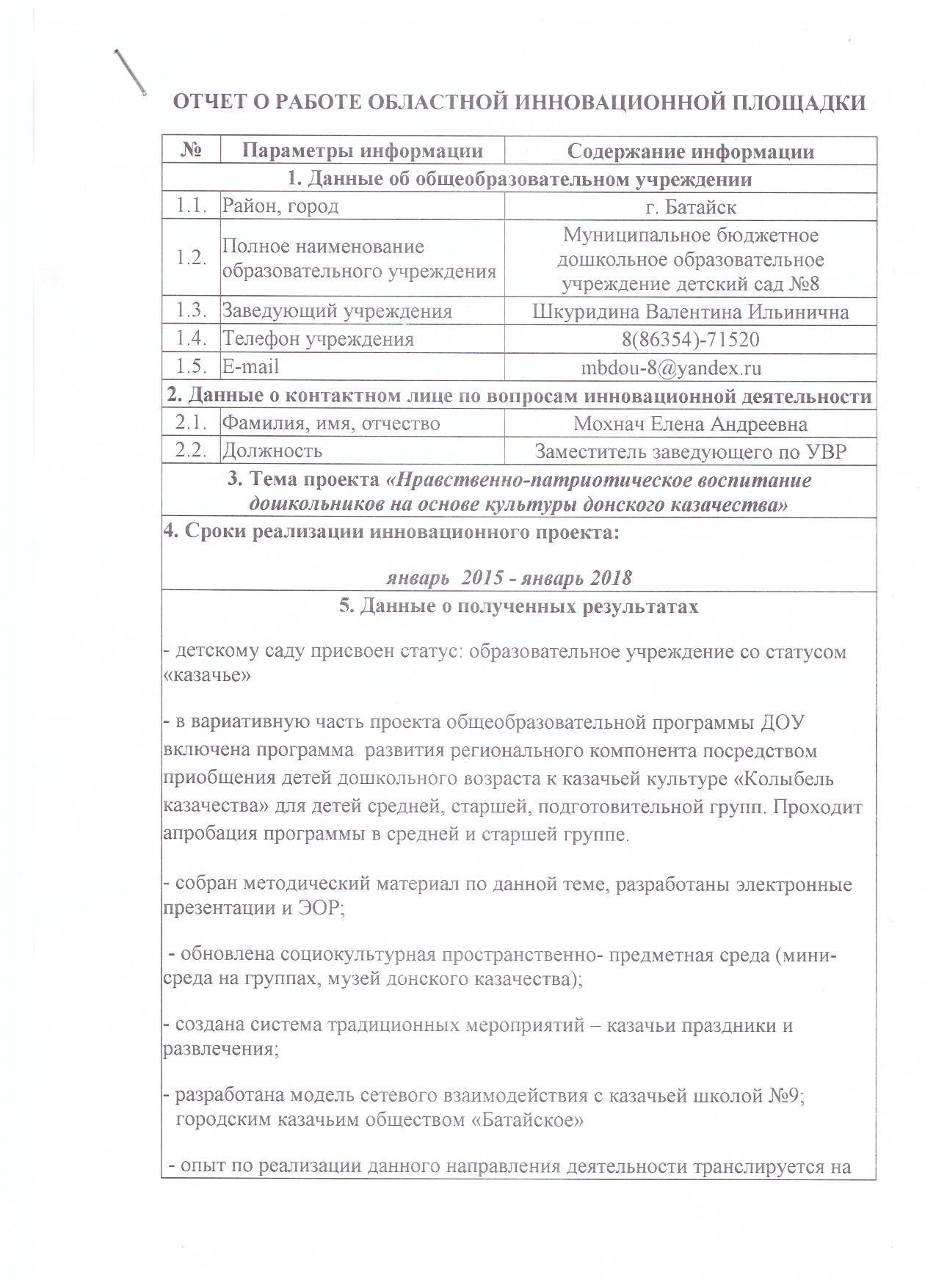 Заведующий МБ ДОУ №8                                                    В. И. Шкуридина6. Формы трансляции опыта1. Представление результатов работы ОбИП на  заседании клуба «Импульс» (сеть инновационных площадок) на тему «Новые формы патриотического движения школьников и молодёжи» - заместитель заведующего по УВР Мохнач Е. А. с докладом «Музейная педагогика в системе формирования нравственных устоев казачества» (февраль 2015).2. В ДОУ проведено городское методическое объединение для воспитателей старшего возраста на тему: «Потенциалы региональной культуры в формировании целостной сферы ребёнка как условие реализации этнокультурного принципа ФГОС ДО» (апрель 2015).3. Информация об инновационной деятельности ОбИП размещена  на сайте ДОУ lazorik8.ru